大体协[2019]344 号关于举办2019年中国学生街舞锦标赛的通知各省、自治区、直辖市教育厅（教委），学生体育协会：    由中国大学生体育协会主办，中国大学生体育协会健美操艺术体操分会执行的“2019年中国学生街舞锦标赛”计划于2019年10月24—29日在安徽黄山学院举行。现将竞赛规程印发于你们，请按照竞赛规程的相关规定组织执行。 附件：1.2019年中国学生街舞锦标赛规程2.自愿参赛责任及风险告知书                           中国大学生体育协会                             2019年9月6日抄送：安徽省教育厅体育卫生艺术教育处、中国大学生体育协会健美操艺术体操分会、黄山学院附件1：2019年中国学生街舞锦标赛竞赛规程一、主办单位中国大学生体育协会二、执行单位中国大学生体育协会健美操艺术体操分会三、承办单位黄山学院四、协办单位安徽爱尚动体育文化传播有限公司五、比赛时间及地点1.比赛时间：2019年10月24—29日2.比赛地点：安徽黄山学院体育馆六、参赛单位全国各高校、高职高专、中学、中职中专（邀请港、澳、台地区及在校留学生参加）七、竞赛分组（一）斗舞项目：不分组别，凡全日制在校学生同台竞技。（二）集体项目：1.普通高校组（全日制普通高校）2.专业院系组（体育院校体育、艺术类（舞蹈）专业；普通院校体育、艺术类（舞蹈）专业，包括高水平学生运动员）3.高职高专组（全日制高职高专院校）4.中学组（含初中、高中、中职中专）5.俱乐部学校联队组（由不同学校的学生组成的俱乐部联队）八、竞赛项目（一）个人项目：1．各舞种1对1斗舞（1vs1 Battle）说明：个人项目参赛选手不分组别，大、中学生均可参加不同舞种1对1斗舞比赛。（1）Breaking  1对1斗舞（2）Locking   1对1斗舞（3）Popping  1对1斗舞（4）Hip-hop  1对1斗舞2．4对4集体斗舞（4vs4 Freestyle Battle）由各1对1斗舞项目前4强选手抽签分为4组（每组均包含4个舞种的选手）进行集体自由风格斗舞，争夺集体冠军。（二）集体项目：1.自选项目：（1）原创综合风格齐舞除纯粹的Breaking齐舞以外，以街舞中一种或多种风格混合编排的原创街舞齐舞作品作为比赛内容。（2）原创Breaking齐舞以纯粹的Breaking风格元素进行编排的原创齐舞作品作为比赛内容。2.规定项目：（1）2018版全国大学生街舞推广套路-Hiphop（2）2018版全国大学生街舞推广套路-Street jazz（3）2016版全国大学生街舞推广套路-Locking2018版全国大学生街舞推广套路教学示范视频链接：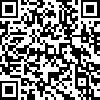 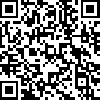 2018 Hip-hop         2018 Street jazz2016版全国大学生街舞推广套路教学示范视频链接：                                     2016 Locking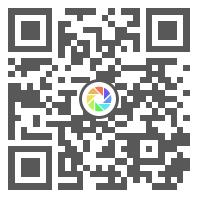 九、参赛办法（一）参赛报名限制与要求：1.同一选手只能代表自己学校参加本组别不同项目的比赛（集体自选与规定、个人项目），不可同时代表多个单位或同时参加不同组别的比赛。2.集体自选项目同一项目的大集体或小集体比赛中，每个代表队最多可报两支队伍，且两支队伍参赛作品不能重复，否则将取消其中一支队伍的参赛资格。例如：某某队伍共18人，其中一个作品参加Breaking齐舞大集体的比赛有16人，另一个作品参加Breaking齐舞大集体的比赛有13人，两只作品参赛队员可重复，但作品不能重复，否则将取消靠后比赛的队伍比赛成绩。3.集体自选项目比赛中，各代表队队员可兼报同一项目的大小集体的比赛，但大集体和小集体的作品不得重复，否则将取消其中一支队伍的比赛成绩。例如：某某队伍共计18人参加某组别大集体综合风格齐舞比赛，其中有9人还参加同组别小集体综合风格齐舞比赛，两支队伍的作品不能重复，若有重复，取消后参加比赛的队伍成绩。4.集体规定项目同一项目的大集体或小集体比赛每个代表队只可报一支队伍；同时兼报集体规定项目大集体和小集体的队伍，队员不能重复，否则取消其中一支队伍的比赛成绩。（二）分组与参赛人数：个人项目参赛选手不区分性别与组别，大、中学生同台竞技；集体齐舞项目（规定、自选）大集体参赛人数13-24人，小集体参赛人数6-12人。人数不足或是超出人数将根据竞赛规则扣分。（三）集体自选项目参赛作品可采用的街舞风格或编排类型：Breaking、Locking、Hiphop、Popping、House、Waacking、Street jazz（Jazz funk）、Urban dance、Swag等具有街头风格的舞蹈类型。（四）比赛音乐相关说明：1.个人斗舞项目海选及1对1斗舞比赛音乐由现场DJ统一播放；海选赛按抽签顺序每人出场 45秒±5秒，斗舞比赛时每人每轮60秒±5秒，由现场MC控制出场时间。2.集体齐舞自选项目音乐时长：集体自选项目（原创齐舞）作品音乐时长为2分00秒-3分00秒（从音乐的第一个声音开始至全部音乐结束），音乐时长超出或不足将在由裁判长扣分。3.集体规定项目音乐由现场DJ统一播放。4.集体齐舞自选项目作品音乐统一规定为MP3格式，文件名为组别+项目+大/小集体+参赛队伍名称+时长，要求音乐质量好，清晰度高，赛前上传到报名系统，并在赛事当天将音乐放U盘内随身携带，以备音乐播放时出现意外问题。（五）比赛场地：场地面积14米×14米，地板为木质地板，不设边界线；场地为舞台，设置灯光、LED背景等效果。（六）集体项目比赛服装、音乐（含歌词）、动作设计等不得出现任何反社会、宗教、暴力、色情等元素；参赛选手不得暴露已有纹身；服饰、化妆与发型不得过于夸张与怪异，禁止穿着过于暴露身体的服饰，在符合街舞项目各舞种风格特征情况下，要尽量体现出当代校园学生健康活力的形象。十、竞赛办法1.个人项目：1对1斗舞比赛分海选和淘汰赛，各舞种海选实际参赛人员40人以上，选出32强进入淘汰赛，20-39人选出16强进入淘汰赛，10-19人选出8强进入淘汰赛，海选参与人数6-9人的直接选出4强进入淘汰赛，海选参与人数低于6人的项目取消该项目的比赛。2.集体齐舞项目（规定、自选）出场顺序按赛前系统抽签排列。3.比赛正式开始后，MC在叫到选手或参赛队伍名字后30秒内未进入比赛场地的参赛者或团队，视为弃权。4.1对1斗舞项目将按照传统街舞比赛办法，比赛结果由裁判现场决定，不接受申诉；集体规定和自选项目评分标准按照中国大体协审核的《2019全国学生街舞锦标赛评分规则》执行。十一、名次录取与奖励（一）个人项目：1.各舞种前八强选手者将颁发成绩证书，前三名选手将获颁发奖牌及证书；4vs4集体斗舞比赛取冠、亚军，颁发成绩证书。2.各个舞种1对1斗舞冠军将获得 1000 元奖学金。（二）集体项目：各组别各项目齐舞比赛取前八名，前三名颁发的奖牌及成绩证书；第4-8名颁发成绩证书。（三）团体积分奖项团体积分成绩以参赛学校为单位计算该校所有参赛项目的总分。大赛根据各学校竞赛名次，按照个人斗舞项目第1、2、3、4名各积分5、4、3、2分，前8强各积1分；集体斗舞项目冠军每人积3分，亚军每人积2分；集体齐舞项目（规定、自选）第1-8名各积8、7、6、5、4、3、2、1分计算集体项目成绩；积分最多的前三名学校，将颁发团体总分冠、亚、季军奖牌及成绩证书。（四）特别奖1.个人项目（各舞种均设以下奖项）：最佳表现奖、最佳技术奖、最具人气奖。2.集体项目（各组别均设以下特别奖）：最佳编排奖、最佳表演奖、最佳服饰奖、最佳创意奖。3.大赛评选“优秀教练员奖”20名、“优秀裁判员奖”5名、“优秀组织奖”10支参赛队伍，并颁发证书。 十二、参赛运动员条件1.具有中华人民共和国国籍的公民，并按照教育部关于全国普通高等学校招生、录取的有关规定，经考生（户口）所在地高等学校招生委员会（办公室）审核录取，且已进入教育部高校学生司“全国高校新生录取及在校学生学籍管理系统（数据信息库）”中的在校全日制学生（含2019应届毕业生），在1991年9月1日后出生的全日制大学专科、本科、研究生（博士生不受限制），以及高中、初中和中职中专学生；全国各学校街舞社团、训练队；由不同学校学生组成的街舞联队。2.思想政治进步，遵守运动员守则，文化课考试合格。参赛选手须身体健康，经县级以上医院体检合格，并在报名表加盖医院公章。3.属于进修班、干训班、专修班、短训班、培训班、代培班和电视大学、函授大学、夜大学、职工大学、自修大学、远程教育学院等所有属于成人高等教育系列的学生均不得参加比赛。4.港、澳、台及在校留学生地区的参赛运动员不受上述第1条限制。5.为加强监督，参赛运动员名单将于报名截止后5个工作日在中国学生体育网（http://www.sports.edu.cn）予以公示。十三、注册办法1.所有参赛运动员必须以运动员所在学校为单位在《中国学生体育信息服务系统》（www.nssc.org.cn）中进行网上注册。香港、澳门参赛运动员不受此限。2.注册工作由参赛运动员所在学校的学校系统管理员登录《中国学生体育信息服务系统》（www.nssc.org.cn）进行运动员和教练员网上注册。3.为简化注册、审核流程，系统实行学校系统管理员负责制，学校系统管理员负责该学校参加中国大学生体育协会各项赛事和活动相关人员的注册和资格审查工作，保证所注册人员数据信息准确、真实、有效，参赛资格符合中国大学生体育协会各项赛事竞赛规程的要求。中国大学生体育协会将不再对注册信息统一审核。4.所有注册信息一经提交即视为真实有效数据，中国大学生体育协会将联合教育部学生司、基础司、学信网等部门对注册信息进行抽查，若学校系统管理员在注册、报名工作中弄虚作假，中国大学生体育协会保留追究该学校相关责任的权利。5.注册时学校系统管理员需按要求填写教练员、运动员相关信息、上传第二代身份证件（电子版正反面）、近期免冠一寸照片等材料。6.学校系统管理员登录后请在“概览”  “管理说明”中仔细阅读《中国学生体育信息服务系统使用说明》相关内容。7.系统操作推荐使用谷歌浏览器最新版本、360浏览器最新版本（选择极速模式）或IE11浏览器。8.参赛运动员在赛前必须完成注册工作，到达赛区后不予注册；没有注册的运动员严禁参赛。9.注册问题咨询电话：孙变丽，李阳；联系电话010-66093753/66093749。十四、报名办法（一）报名1.各参赛单位参加比赛可报领队1人，教练员1-3人。2.各项目报名人数及队伍数量限制：（1）个人斗舞项目每个舞种报名总人数上限为150人/每个舞种，每个学校同一舞种限报人数为8人/校/舞种；（2）集体项目各组别各项目报名队伍总数量上限为30支/组别/项目/大、小集体。各组别各项目报名总数量会在报名系统中及时更新和体现（报名系统链接见下），请参赛队提前阅览确认后再进行报名。3.注册完成后，请各参赛队登录“中国学生街舞锦标赛网上报名系统”进行网上报名，填写相关人员信息，并上传两张高清本队训练或比赛集体照片及比赛音乐（自选动作音乐）。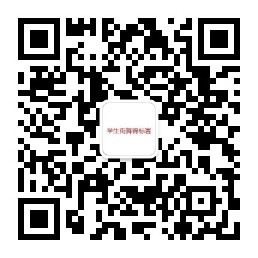 中国学生街舞锦标赛网上报名系统二维码链接4.各齐舞参赛队在网上报名时可自愿上传参赛队高清简介视频一份(时长限制为45-60秒)，用于参赛队出场前背景屏幕对该队的简介。5.赛制咨询：肖来鹏 18722487079（微信同步）6.网上报名咨询：朱 慧 18324705158（微信同步）刘 硕 18226080803  （微信同步） （二）网上报名信息将在参赛手册、证书等各类比赛文件中出现，确认提交后，不得擅自修改，如有修改，请与工作人员联系；如出现信息漏报、错报、多报等，由参赛单位自行负责。（三）参加本届比赛的所有人员须由所在单位在当地保险公司办理“人身意外保险”（含往返赛区途中和比赛期间），未办理者不得参加比赛。各单位报到时，须向组委会交验的运动员证件有：身份证、学生证、保险公司保险单据。（四）网上查询：本次大赛竞赛规程请到中国大学生体育协会官方网站http://www.sports.edu.cn 两操分会网站http://www.csara.pku.edu.cn查阅下载。（五）报名截止日期至2019年10月10日，逾期报名不予受理。（六）具体比赛日程安排：待报名时间截止后网上通知。十五、仲裁与资格审查1.在中国学生体育协会领导下，仲裁委员会全权负责对运动员的资格进行审查，对运动队的赛纪赛风、技术代表、临场裁判的工作进行监督和评议等。竞赛监督委员会主任及委员人选由中国学生体育协会聘任。2.为体现比赛的育人宗旨，请各校对本单位报名参赛的运动员资格进行严格、认真的审查，按照本规程有关规定，严格把关，杜绝违反运动员资格的规定、弄虚作假、冒名顶替等不良行为。各队领队、教练要对运动员资格确实负责。十六、临场裁判工作1、由裁判长、副裁判长领导小组负责管理。正、副裁判长、竞赛长、记录长、检录长和裁判员由中国大学生体育协会选派。2.个人项目斗舞裁判：由组委会根据国际及全国街舞业界优秀舞者选派相关裁判。3.集体项目裁判：分为两组人员，一组为国际及全国街舞业界优秀舞者，负责集体自选项目的评分；一组为校园街舞专家评委，负责集体规定项目的评分。4.所有裁判员由中国大学生体育协会选派。5.现场DJ、MC：由大赛组委员会选派。6.凡担任本次大赛的裁判员必须参加赛前学习和考核，经考核通过后，决定是否上场进行评判工作。7.裁判员服饰组委会统一安排，同时请携带：白衬衣、深蓝色西服或套裙、深色领带、深色皮鞋。十七、报到日期、地点、联席会议、参赛证及离会时间（一）参赛队报到1.报到时间：10月24日18:00前2.报到地点：黄山学院体育馆（二）裁判员报到1.裁判长、副裁判长、总竞赛长于 10月23日17点前。其余裁判员于10月24日14:00前报到。裁判员会议在10月24日19:30召开。2.报到地点：安徽黄山国际大酒店（三）赛前联席会议：10月25日16:00召开赛前联席会。中国大学生体育协会、两操分会、承办单位、协办单位有关人员、各队领队、教练员、仲裁委员、裁判长等参加。（四）参赛证：凡领队、教练员、运动员在参赛期间必须佩戴由大会组委会统一制作的参赛证。（五）离会时间：参赛队伍及裁判 10月29日12:00前退房及离会。 十八、竞赛纪律与规定1.对违反资格规定的运动员、运动队，将依据《全国学生体育竞赛纪律处罚规定》的有关规定给予处罚。2.为端正赛风，防止发生非体育道德行为，体现公平竞争的原则，各运动队报到时须缴纳保证金2000元，对无违反竞赛纪律规定的运动队，赛后归还保证金。3.关于申诉：各运动队对于有违反资格规定的参赛选手，各队享有申诉权，申诉时，须写正式书面材料由领队签名并缴纳申诉费1000元，经资格审查委员会审查认定者，归还其申诉费。十九、经费规定1.所有人员的往返差旅费自理。2.参赛费：会员学校每人每项80元。3.食宿费：各学校参赛单位领队、教练员、运动员食宿、交通由组委会统一安排，标准为200元/人/天，编外人员每人每天260元，交通费60元/人（赛事期间酒店至赛场，不包含接送站）赛事用车负责人：张俊，18905694821。二十、付款方式1.线上付款：网上报名后，进入付款平台，点击“在线付款“，通过支付宝或微信进行付款（支付宝或微信可绑定公务卡进行在线付款）；2.通过银行汇人指定账户：请在汇款单上注明参加赛事及学校名称（例：安徽大学）；账户名称：安徽爱尚动体育文化传播有限公司开户银行：中国光大银行合肥马鞍山路支行开户账户：7671 0188 0001 51028行  号：3033 6100 0606 3.现场接受现金缴费，也可使用公务卡。二十一、其他1.开幕式及颁奖仪式要求选手必须身着比赛服装。报到时请自备上交校旗或队旗一面，规格为3号，两面印刷，一面用于开幕式，一面用于赛场悬挂。2.各队自选音乐请在报到时自备U盘（备用）,参赛音乐文件名填写组别+参赛项目+参赛队伍名称+时长等信息。3.为响应国家节约办公号召，本次大赛通知采用网上通知，如需要红头通知请于现场领取。二十二、本规程未尽事宜，由中国大学生体育协会负责补充、修订和解释。附件2：自愿参赛责任及风险告知书本人（队）自愿报名参加     年                 赛比赛并签署本责任书。本人（队）已全面了解并同意遵守大会所制订的各项竞赛规程、规则、要求及采取的安全措施。三、本人已完全了解自己的身体状况，确认自己身体健康状况良好，具备参赛条件，已为参赛做好充分准备，并在比赛前购买了“人身意外伤害保险”；监护人经审慎评估，确认被监护人身体状况符合参赛条件，并自愿承担相应风险。四、本人（队）充分了解本次比赛可能出现的风险，且已准备必要的防范措施，以对自己（学生）安全负责的态度参赛。五、本人（队）愿意承担比赛期间发生的自身意外风险责任，且同意对于非大会原因造成的伤害等任何形式的损失大会不承担任何形式的赔偿。六、本人（队）同意接受大会在比赛期间提供的现场急救性质的医务治疗，但在离开现场后，在医院救治等发生的相关费用由本队（人）负担。七、本人（队）承诺以自己的名义参赛，决不冒名顶替，否则自愿承担全部法律责任。八、本人（队）及家长（监护人）已认真阅读并全面理解以上内容，且对上述所有内容予以确认并承担相应的法律责任。参赛项目：           (签名请用楷体字填写，务必清晰可辨)。运动员姓名：             运动员家长（监护人）签名：              运动队领队签名：                          参赛单位（盖章）:                           201  年  月　日备注：本《告知书》为每名运动员单独1份，先由运动员本人及其监护人签字，然后由领队签字，加盖学校公章，最后将所有参赛运动员的《告知书》装订成册，并在领队、教练员会议时交给组委会。项目编号项目名称比赛形式备注1-1Breaking斗舞1对1斗舞1、该项目参赛选手不分组别；2、比赛分为海选、分组晋级淘汰赛至决赛1-2Locking斗舞1对1斗舞1、该项目参赛选手不分组别；2、比赛分为海选、分组晋级淘汰赛至决赛1-3Popping 斗舞1对1斗舞1、该项目参赛选手不分组别；2、比赛分为海选、分组晋级淘汰赛至决赛1-4Hip-hop 斗舞1对1斗舞1、该项目参赛选手不分组别；2、比赛分为海选、分组晋级淘汰赛至决赛项目编号项目名称比赛内容备注2-1-1原创综合风格齐舞（大集体）原创综合风格齐舞作品音乐 ：2分-3分钟人数：13-24人2-1-2原创综合风格齐舞（小集体）原创综合风格齐舞作品音乐：2分-3分钟人数：6-12人项目编号项目名称比赛内容备注2-2-1原创Breaking齐舞（大集体）原创Breaking齐舞作品音乐：2分-3分钟人数：13-24人2-2-2原创Breaking齐舞（小集体）原创Breaking齐舞作品音乐：2分-3分钟人数：6-12人项目编号项目名称比赛内容备注2-3-1Hiphop规定项目（大集体）2018版全国大学生街舞推广套路-Hiphop套路1、音乐统一播放2、人数：13-24人2-3-2Street jazz规定项目（大集体）2018版全国大学生街舞推广套路-Street jazz套路1、音乐统一播放2、人数：13-24人2-3-3Locking规定项目（大集体）2016版全国大学生街舞推广套路-Locking套路1、音乐统一播放2、人数：13-24人2-3-4Hiphop规定项目（小集体）2018版全国大学生街舞推广套路-Hiphop套路1、音乐统一播放2、人数：6-12人2-3-5Street jazz规定项目（小集体）2018版全国大学生街舞推广套路-Street jazz套路1、音乐统一播放2、人数：6-12人2-3-6Locking规定项目（小集体）2016版全国大学生街舞推广套路-Locking套路1、音乐统一播放2、人数：6-12人